администрация  ПОСТАНОВЛЯЕТ:1. Внести в постановление администрации муниципального района «Печора» от 02.06.2017 г. № 777 «О комиссии по оценке выполнения целевых показателей эффективности деятельности муниципальных учреждений, унитарных предприятий, в отношении которых администрация муниципального района «Печора» осуществляет функции и полномочия» следующее изменение:1.1. Приложение 1 к постановлению изложить в редакции согласно приложению к настоящему постановлению.2. Настоящее постановление вступает в силу со дня подписания и подлежит размещению на официальном сайте администрации муниципального района «Печора».Приложение к постановлению администрации МР «Печора» от  « 01  »  апреля  2019 г.  № 334 .«Приложение 1к Постановлению администрации МР «Печора»от 2 июня 2017 г. № 777»Составкомиссии по оценке выполнения целевых показателей эффективности деятельности муниципальных учреждений, унитарных предприятий, в отношении которых администрация муниципального района «Печора» осуществляет функциии полномочия учредителя и установлением стимулирующих выплат их руководителям                                           __________________________________попопопоАДМИНИСТРАЦИЯМУНИЦИПАЛЬНОГО РАЙОНА« ПЕЧОРА »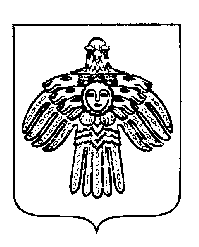 «ПЕЧОРА »  МУНИЦИПАЛЬНÖЙ  РАЙОНСААДМИНИСТРАЦИЯ ПОСТАНОВЛЕНИЕ ШУÖМПОСТАНОВЛЕНИЕ ШУÖМПОСТАНОВЛЕНИЕ ШУÖМ« 01 » апреля  2019 г.г. Печора,  Республика Коми	                          № 334  О внесении изменения в постановление администрации муниципального района «Печора» от 02.06.2017 г. № 777 Глава муниципального района – руководитель администрацииН.Н. ПаншинаПаншина Н.Н.–глава муниципального района – руководитель администрации, председатель комиссии;Кислицын С.П.– первый заместитель руководителя администрации, заместитель председателя комиссии;Собянина А.М.– начальник отдела экономики и инвестиций администрации муниципального района «Печора», секретарь комиссии;Члены комиссииАнищик В.А.–заместитель руководителя администрации;Кузьмина Е.Г.–заместитель руководителя администрации;Писарева Е.Ю.–заместитель руководителя администрации;Дубинин А.В.– начальник отдела по физкультуре и спорту администрации муниципального района «Печора»;Рочева А.А.– начальник бюджетно-финансового отдела администрации муниципального района «Печора»;Негодов А.Г.– главный специалист (по противодействию коррупции) администрации МР «Печора»;Угловская И.А.– начальник УФ МР «Печора»;Умеренкова Л.Н.– начальник отдела правовой работы администрации МР «Печора»;Яковина Г.С.–  председатель КУМС МР «Печора».